Reducing the file size of an Image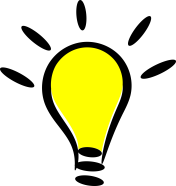 Tip: Quick way to check the file size of an image is to roll your mouse over it in the folder. Open up the folder and all the images will be displayed roll your mouse over the image and the properties will appear. 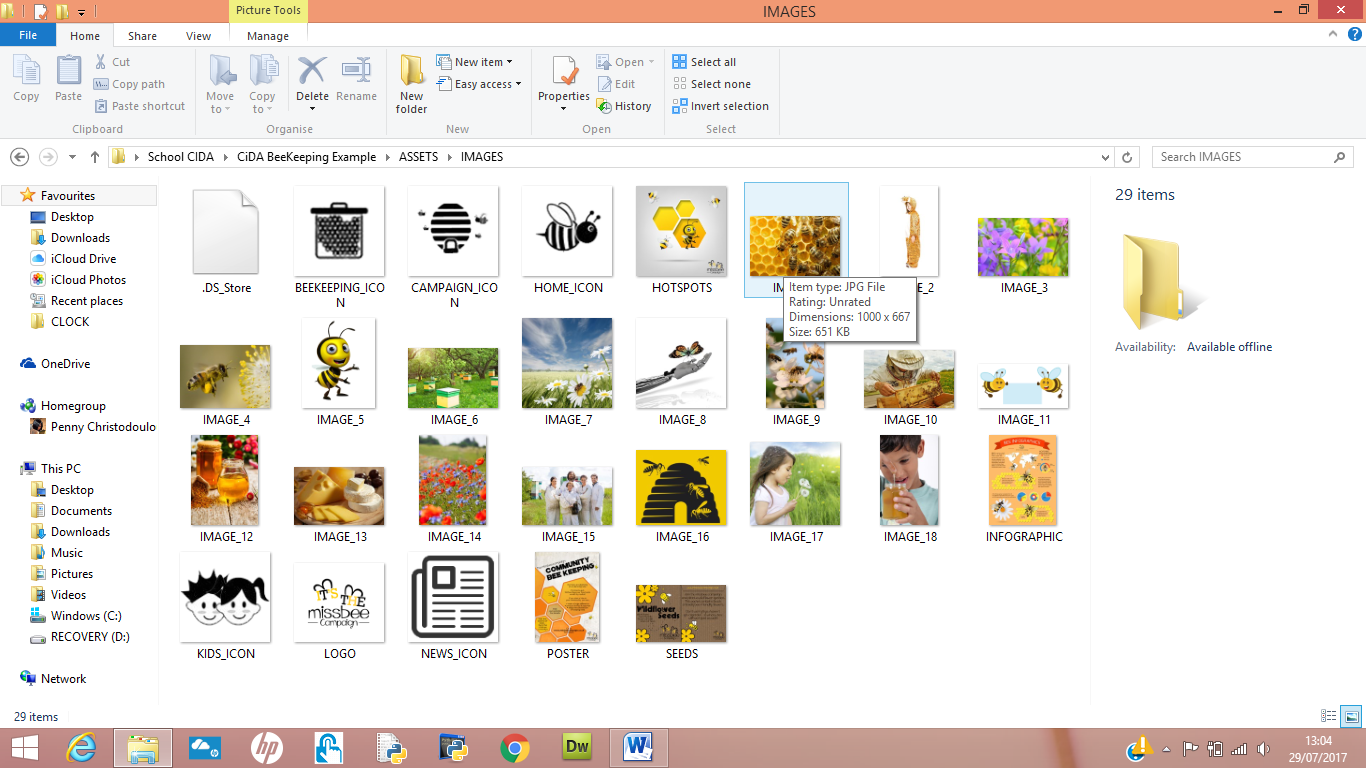 Step 1Open up Photoshop software and select File >> Open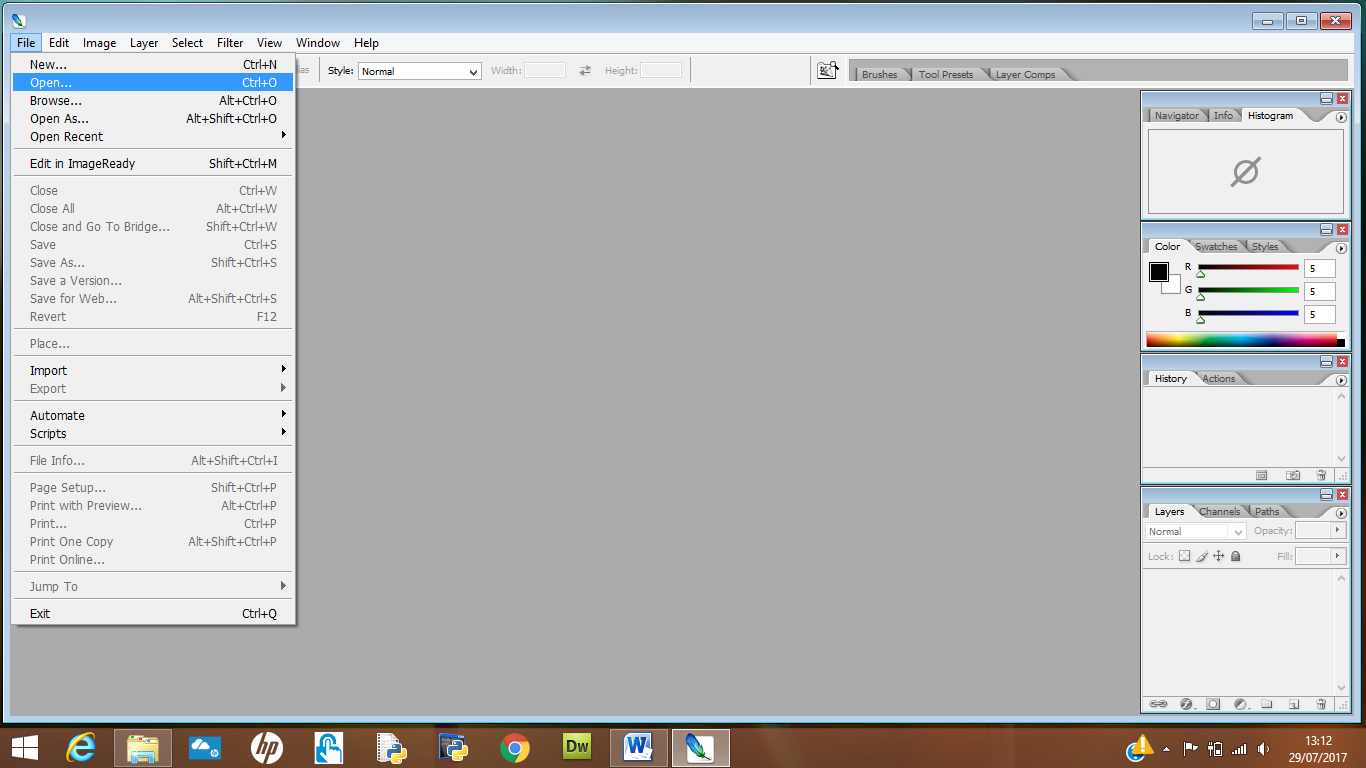 Click on you assets folder and find the image you would like to reduce the file size of and click Open											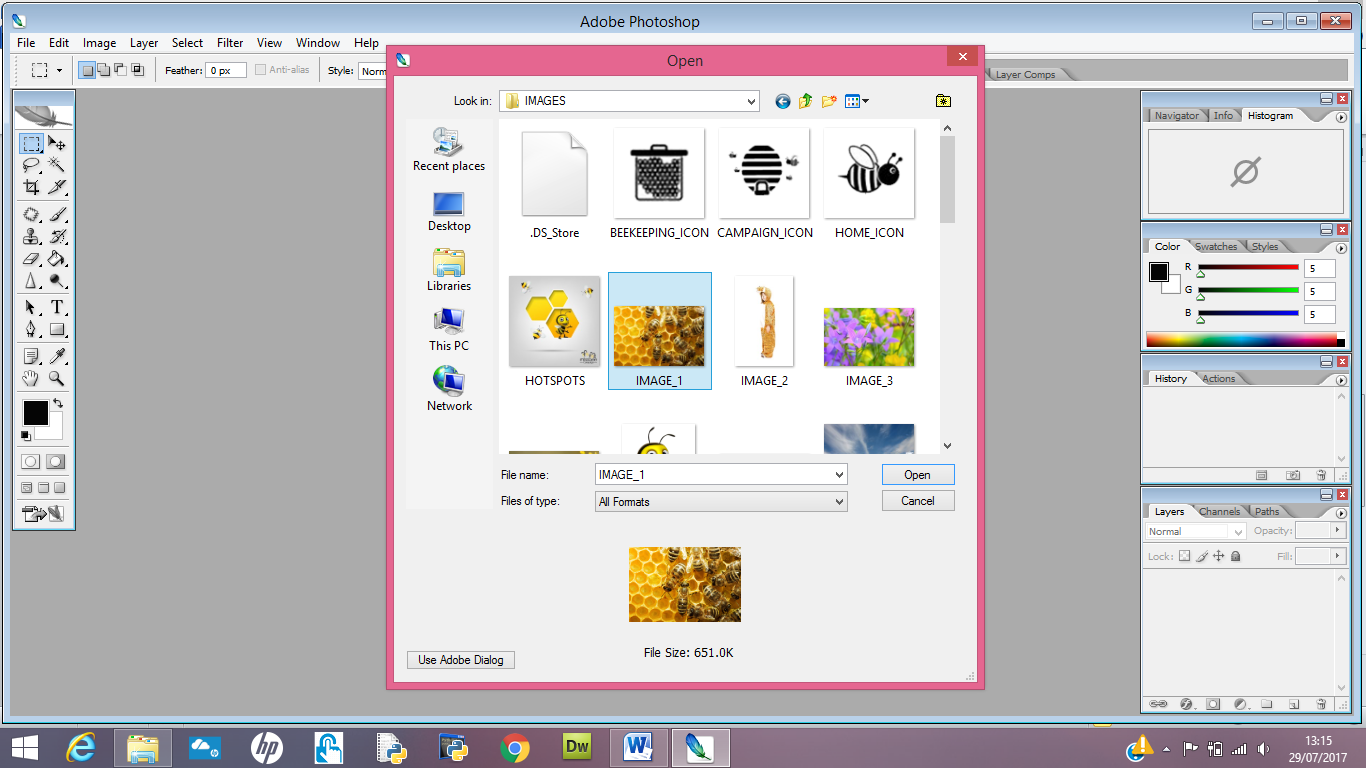 The image will open up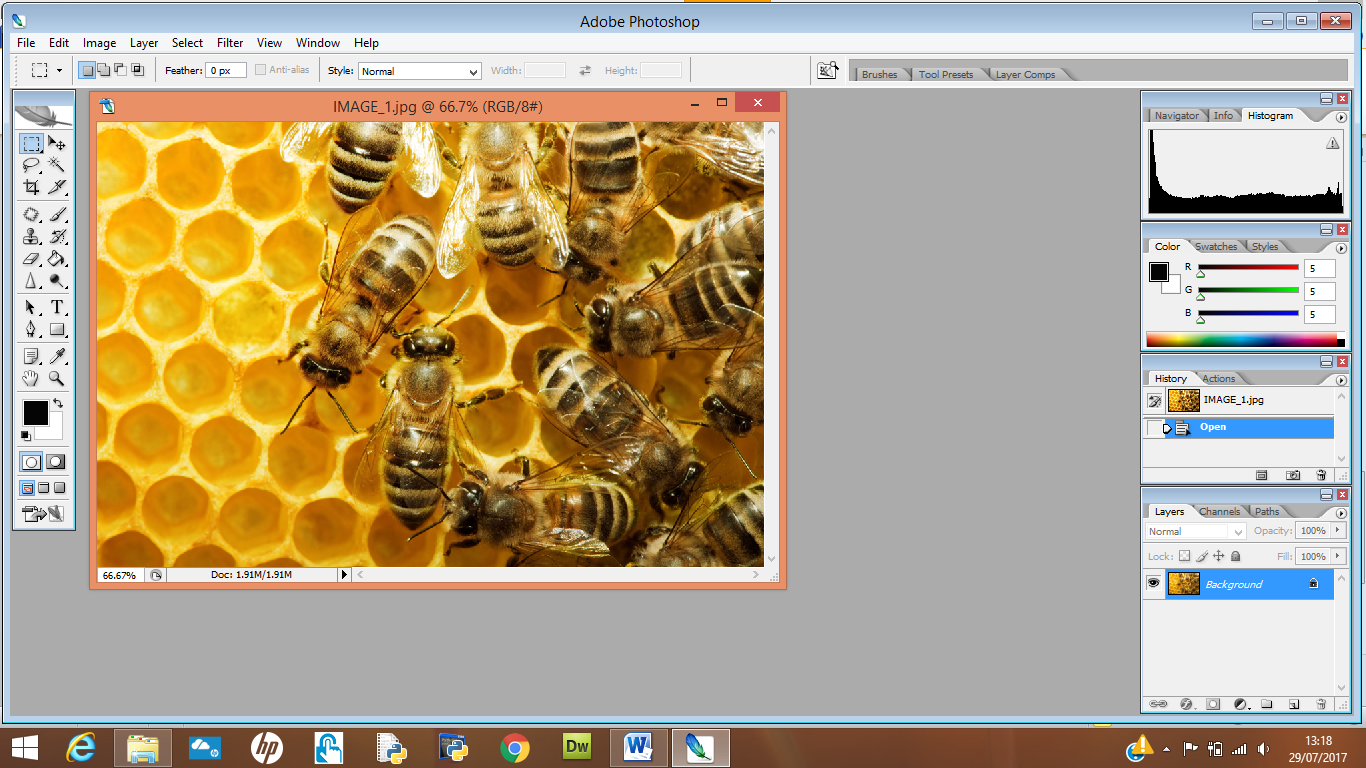 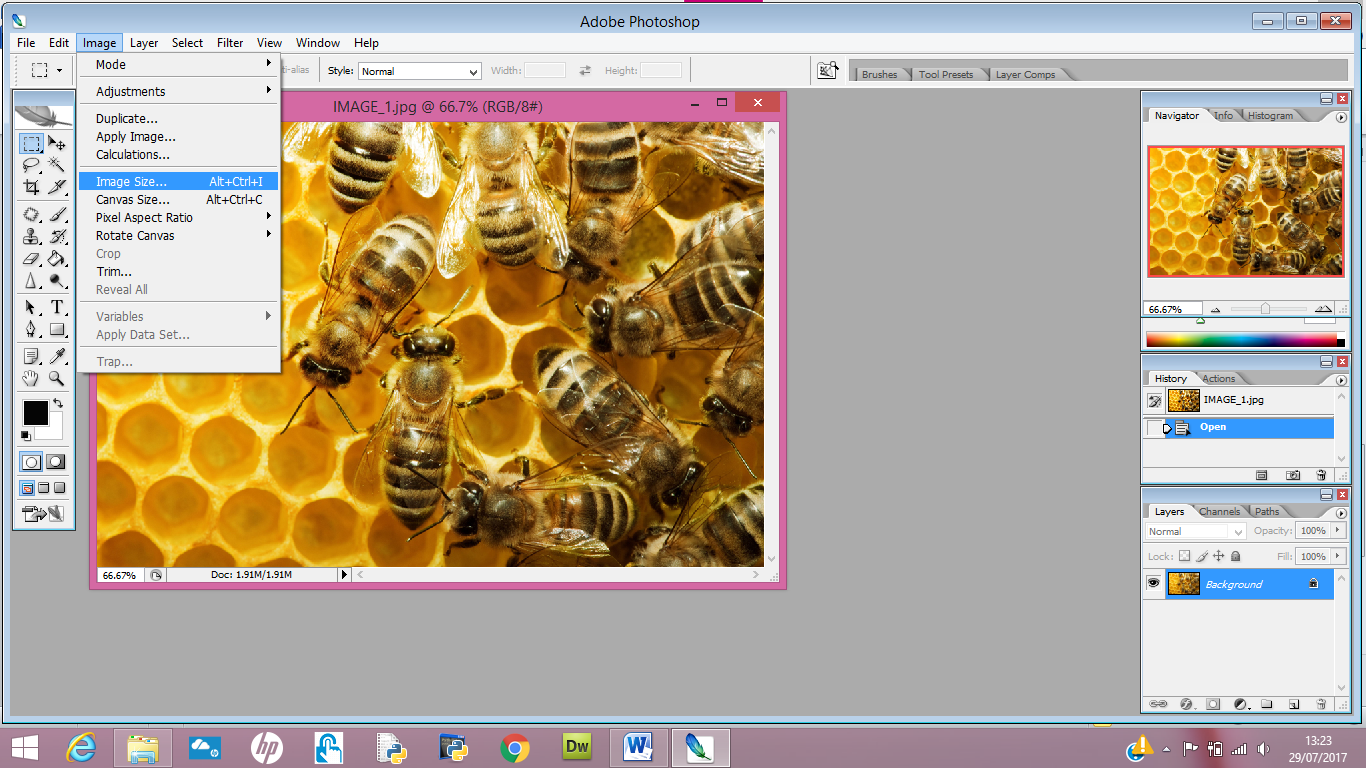 Step 2Select Image >> Image size																									Step 3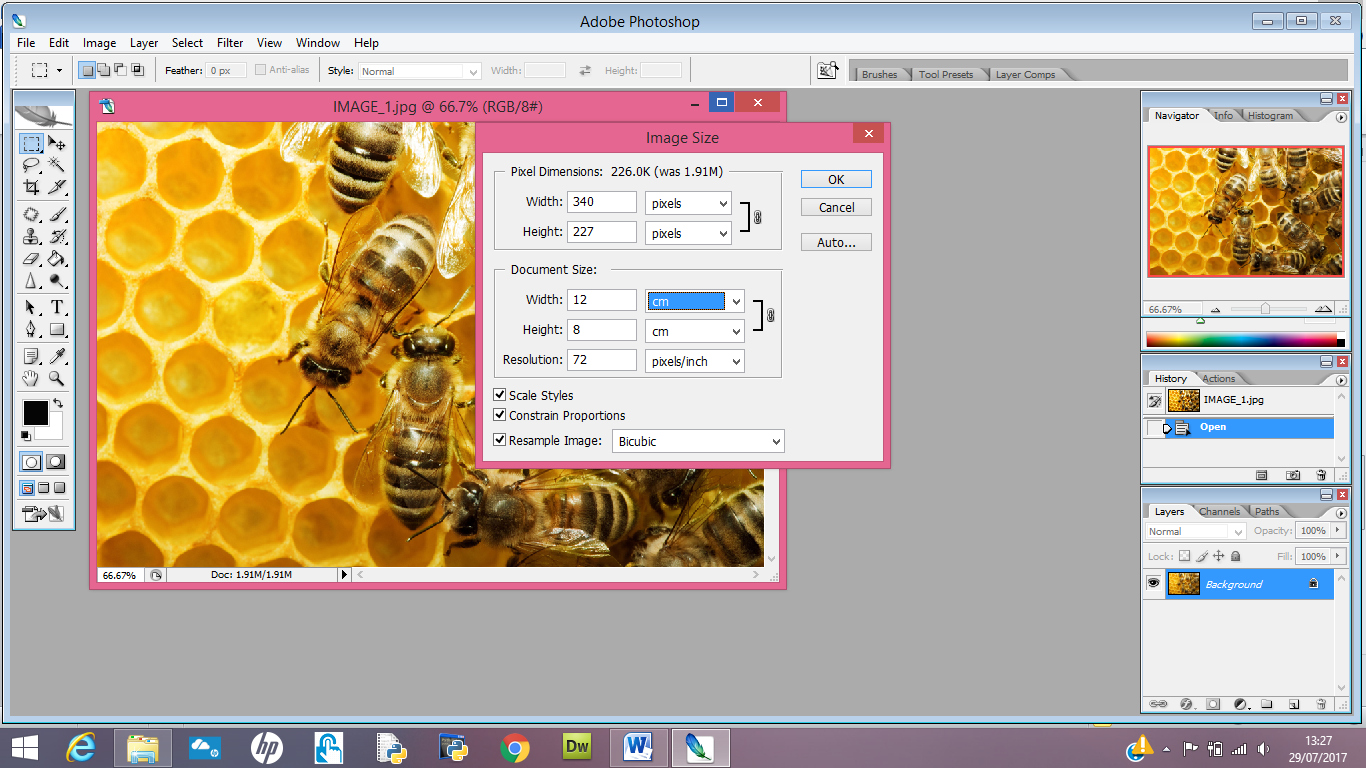 Changing the width of the image reduces the file the file size.You will see the file size getting smaller at the top. Click ok 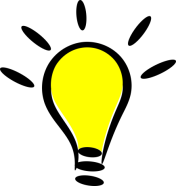 Tip: Don’t forget to check the brief to see what file size is needed.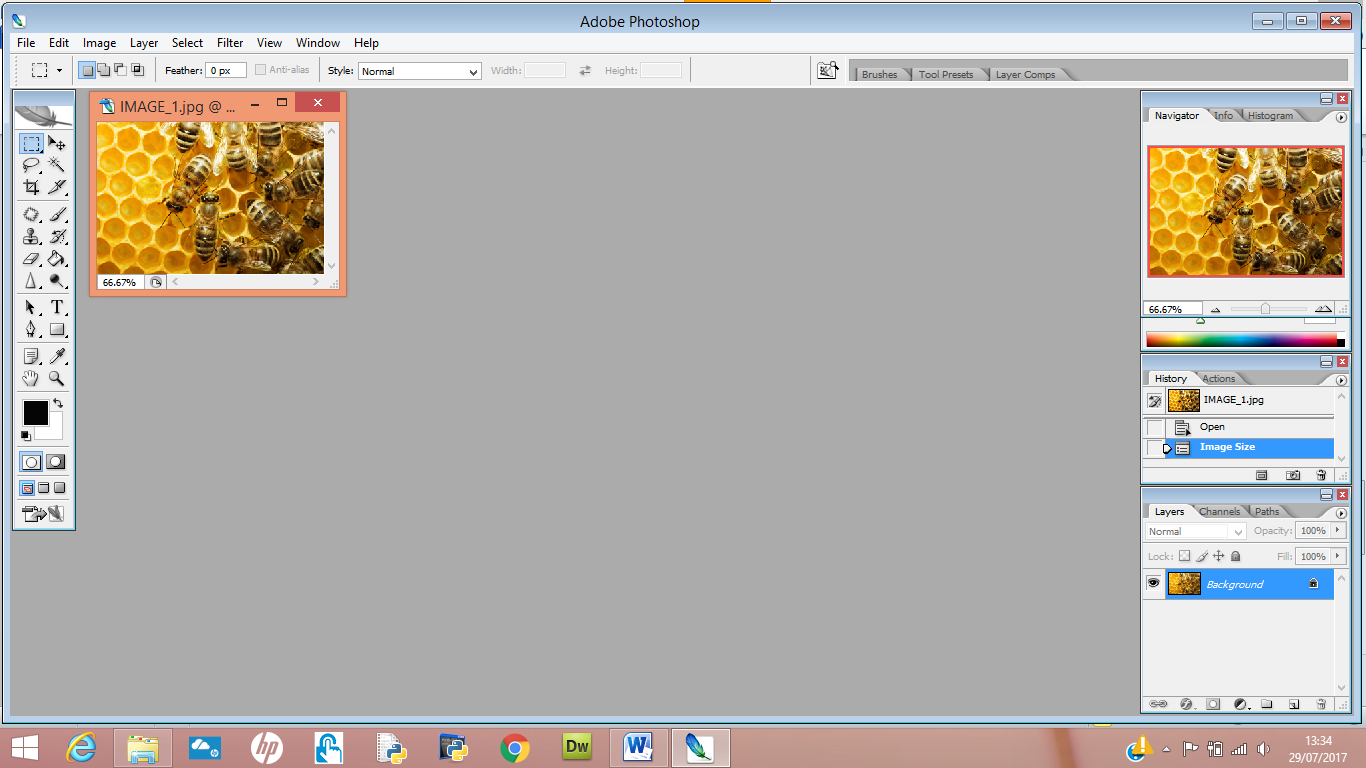 You will notice that your image has shrunkStep 4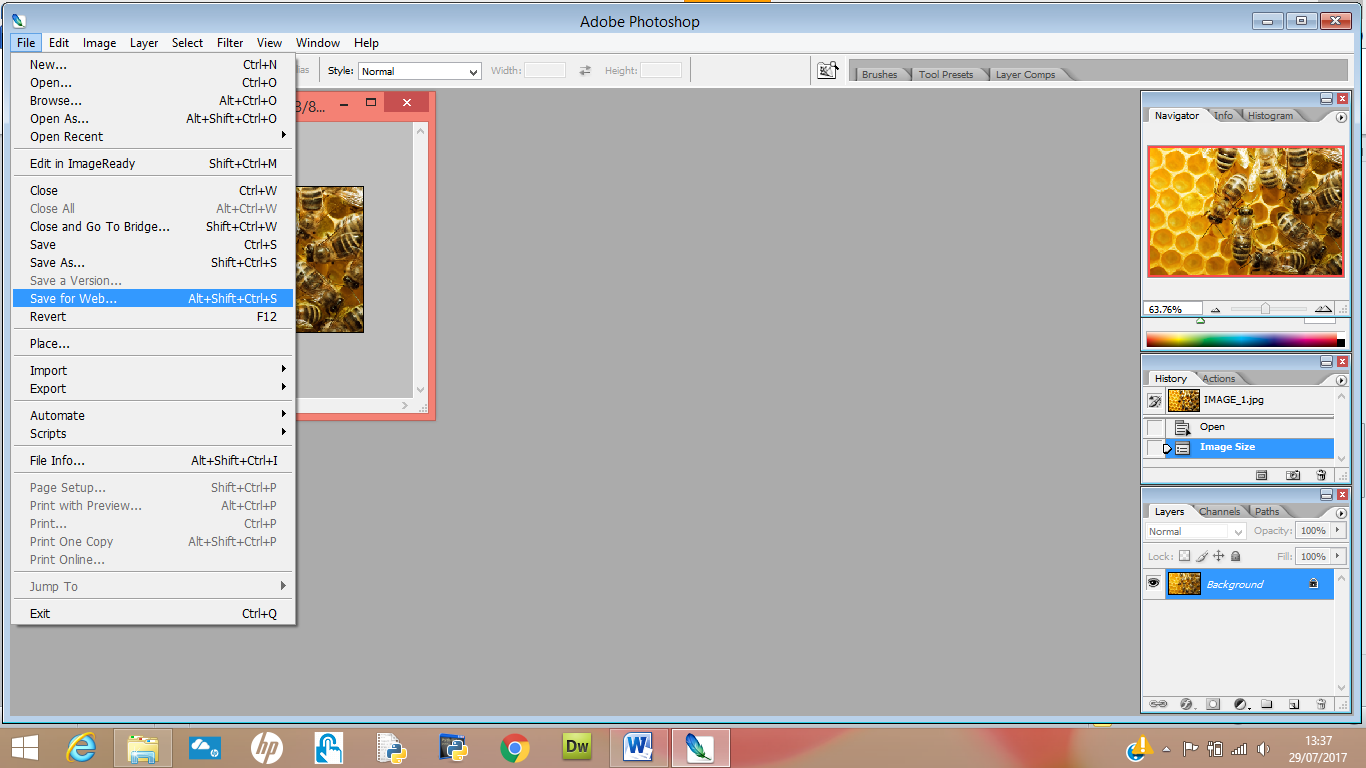 Select File>> Save for Web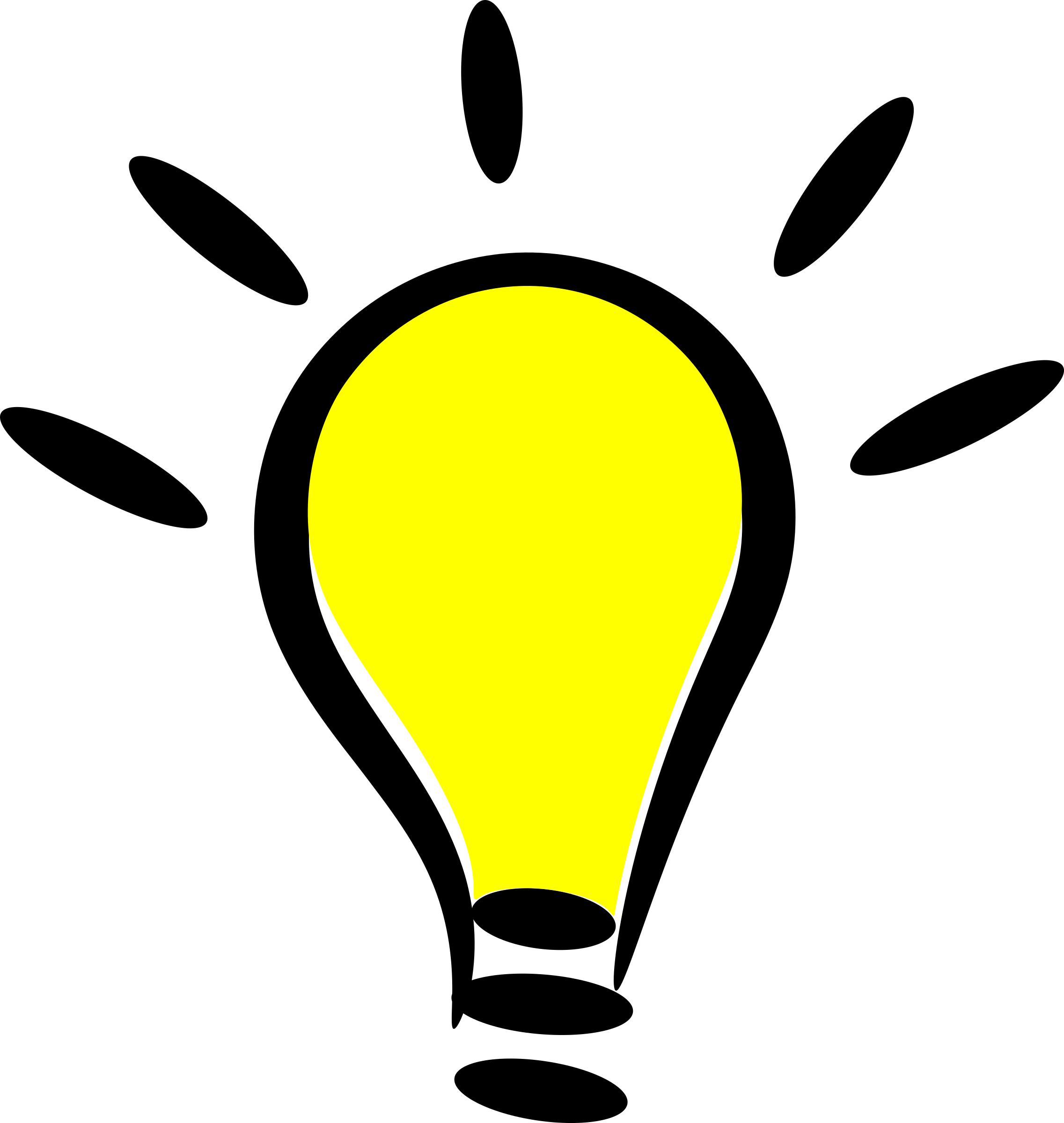 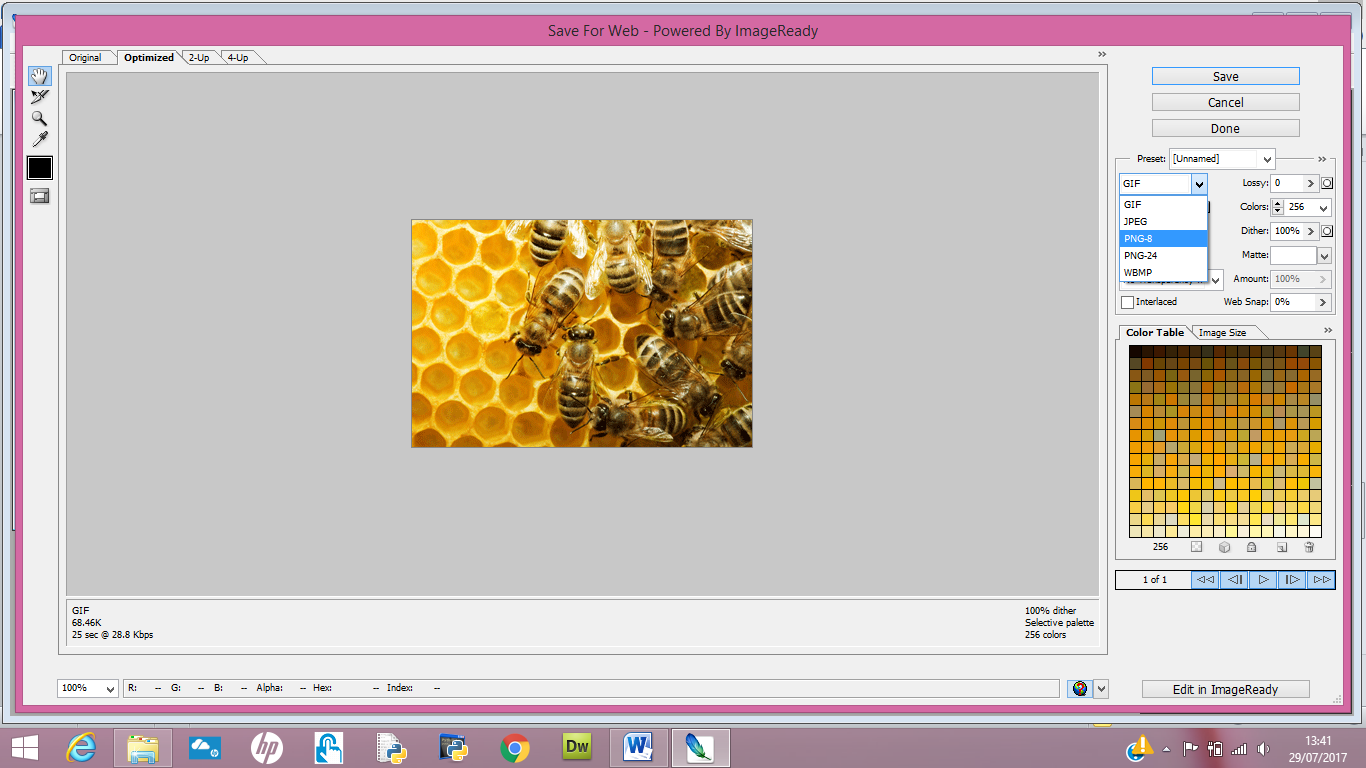 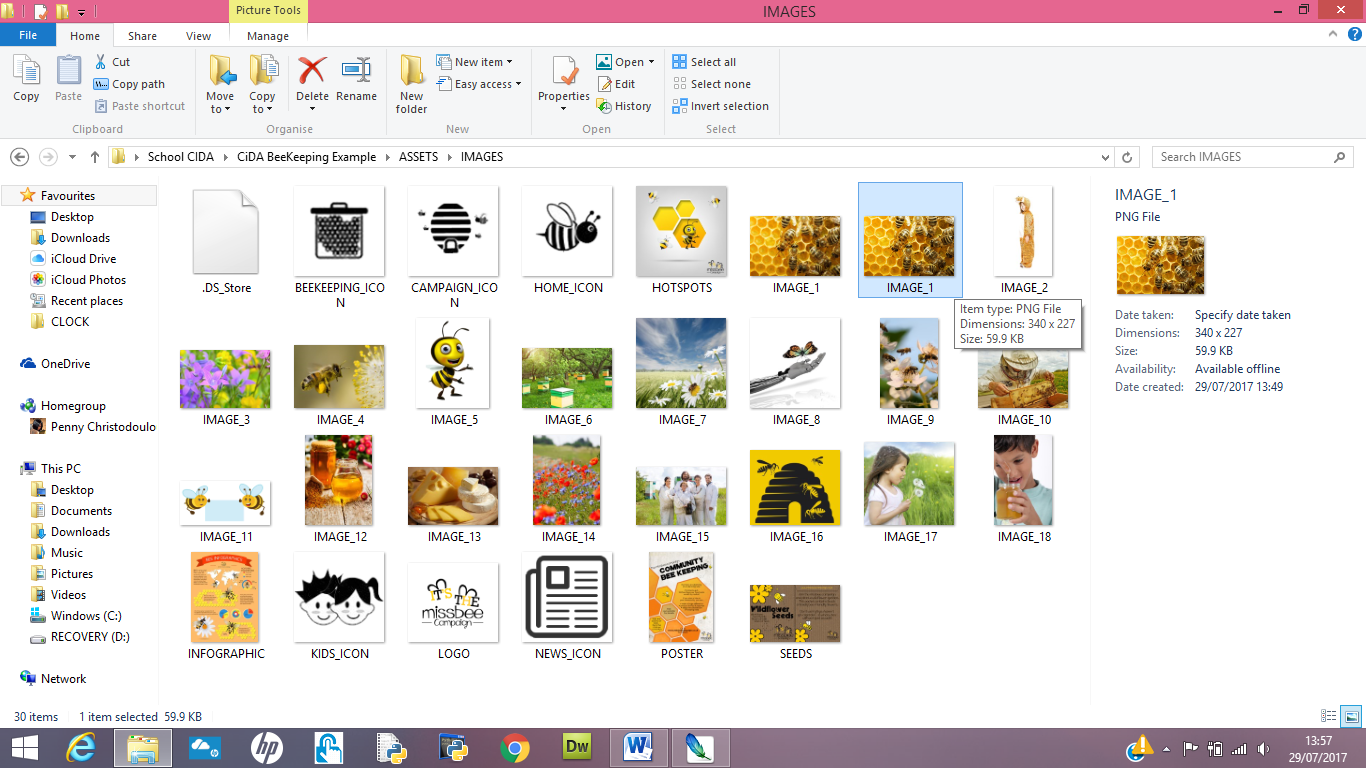 